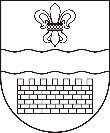 DAUGAVPILS PILSĒTAS DOMEDAUGAVPILS PILSĒTAS IZGLĪTĪBAS PĀRVALDEReģ. Nr. 90009737220, Saules iela 7, Daugavpils, LV-5401, tālr. 65421623, e-pasts: izglitiba@ip.daugavpils.lv, www.izglitiba.daugavpils.lv Daugavpilī                                                 UZAICINĀJUMSiesniegt piedāvājumu1. Pasūtītājs.Daugavpils pilsētas bērnu un jauniešu centrs “Jaunība”Tautas ielā 7, Daugavpilī, LV-5404Tālruņu nr.:  65407423e-pasts: izglitibas@ip.daugavpils.lv             biruta.visnevska@ip.daugavpils.lv             nivels@apollo.lvMājas lapa: www.izglitiba.daugavpils.lvKontaktpersona: Nikolajs Kokins, tālr.nr.: 29502695                                       Iepirkuma identifikācijas Nr.DPIP2021/39N„Spīdveja motociklu JAWA ar dzinēju GM sajūga piegāde”2. Iepirkuma priekšmeta apraksts:Spīdveja motociklu sajūga piegāde, saskaņā ar tehnisko specifikāciju – 2.pielikums.3. Piedāvājumu var iesniegt: pa pastu, elektroniski vai personīgi Saules ielā 7, Daugavpilī līdz 2021.gada 9.jūlijam plkst.11:00. 4. Paredzamā līguma izpildes termiņš: līdz 21.07.2021.5. Piedāvājumā jāiekļauj:pretendenta rakstisks iesniegums par dalību iepirkumu procedūrā, kas sniedz īsas ziņas par pretendentu (pretendenta nosaukums, juridiskā adrese, reģistrācijas Nr., kontaktpersonas vārds, uzvārds, tālrunis, fakss, e-pasts)- 1.pielikums;finanšu piedāvājumā cena jānorāda euro bez PNV. Cenā jāiekļauj visas  izmaksas – 2.pielikumsAr  lēmuma var iepazīties mājas lapā: www.izglitiba.daugavpils.lv; www.daugavpils.lv/.Iepirkuma komisijas priekšsēdētāja                                                                B.Višņevskatālr.65407423                                                                                                                       1.pielikumsiepirkumā„Spīdveja motociklu JAWA ar dzinēju GM sajūga piegāde”,identifikācijas Nr.DPIP2021/39N PIETEIKUMSDaugavpilīKomersants___________________________________________________________________________                                                                   (nosaukums)Reģistrācijas Nr. _____________________________________________________________Juridiskā adrese ___________________________________________________________________________Nodokļu maksātāja (PVN) reģistrācijas Nr. ________________________________________tālr.,fakss___________________________ e-pasts__________________________________Kontaktpersonas amats, vārds, uzvārds, tālr.___________________________________________________________________________Bankas rekvizīti __________________________________________________________________________________tā direktora (vadītāja, valdes priekšsēdētāja, valdes locekļa) ar paraksta tiesībām (vārds, uzvārds) personā, ar šī pieteikuma iesniegšanu:Piesakās piedalīties iepirkumā “Spīdveja motociklu JAWA ar dzinēju GN sajūga  piegāde”, identifikācijas numurs DPIP2021/39N, piekrīt visiem Darbu apjomu sarakstā uzrādītajiem darbiem  un garantē Darbu apjomu sarakstā uzrādīto darbu un normatīvo aktu prasību izpildi. Iepirkuma noteikumi ir skaidri un saprotami._____________(uzņēmuma nosaukums)apliecina, ka:    2.1.visa sniegtā informācija ir pilnīga un patiesa;      nekādā veidā nav ieinteresēts nevienā citā piedāvājumā, kas iesniegts šajā iepirkumā;nav tādu apstākļu, kuri liegtu tiesības piedalīties iepirkumā un izpildīt izvirzītās prasības; 2.pielikums iepirkumā„Spīdveja motociklu JAWA ar dzinēju GM sajūga piegāde”,identifikācijas Nr.DPIP2021/39N Iepirkuma „Spīdveja motociklu JAWA  ar dzinēju GM sajūga piegāde”identifikācijas numurs DPIP2021/39NTehniskā specifikācija Piegādātājs preces piegādi veic ar savu darbaspēku, transportu un tehnisko nodrošinājumu. Preces piegādes apjoms tiek pasūtīts pēc nepieciešamības.  Preces piegāde notiek saskaņā ar pasūtījumu 5 (piecu) kalendāro dienu laikā pēc pasūtījuma veikšanas. Rezervju daļām jābūt jaunām,  sertificētām, jāatbilst Latvijas Republikas spēkā esošo normatīvo aktu prasībām (oriģinālajām rezerves daļām vai tās ekvivalentiem jābūt ar attiecīgajām ražotāja garantijām). Rezerves daļām jābūt ražotāja oriģinālajā iepakojumā.Piegādātājam jāuzrada preces izgatavotāja sertifikāts. Pretendents iesniedzot piedāvājumu aizpilda visas tehniskās specifikācijas pozīcijas.  Visas atsauces uz rezerves daļu izgatavotāju firmām, kuras norādītas tehniskā specifikācijā, liecina tikai par šo rezerves daļu tehnisko, estētisko kvalitāti, ekspluatācijas īpašībām un apkalpošanas līmeni. Norādīto rezerves daļu nomaiņa ir iespējama ar citām rezerves daļām, kuru kvalitātes rādītāji ir līdzvērtīgi vai labāki, kā arī netiek pazemināta paredzētā tehnisko un estētisko risinājumu kvalitāte.Preces tehniskais apraksts:Sagatavoja:Daugavpils pilsētas Bērnu un jauniešu centra „Jaunība” pulciņa skolotājs                                                                         N.Kokins                                                                       06.07.2021. Nr.DPIP2021/39NVārds, uzvārds, amatsParaksts, DatumsNr.p.kNosaukumsMēr-vienībaCena (euro) bez PVN par vienu vienību1.Spīdveja motocikla ar dzinēju 500 cm3 sajūgs gab.